.Approx. 10 seconds in, start on the word “HAND”S:1 STEP FORWARD, SWEEP, STEP FORWARD, SWEEPS:2 BASIC FORWARD LEFT & RIGHTRestart here during walls 4, 8, 11S:3 STEP BACK, SWEEP, STEP BACK SWEEPS:4 BASIC BACKWARDS LEFT & RIGHTS:5 CROSS, POINT, HOLD, CROSS BEHIND, POINT, HOLDS:6 TWINKLE TURNING ¼ LEFT, BASIC BACKS:7 CROSS, POINT, HOLD, CROSS BEHIND, POINT, HOLDS:8 TWINKLE TURNING ¼ LEFT, BASIC BACKTags: End of wall 2 and wall 6I Hold Your Hand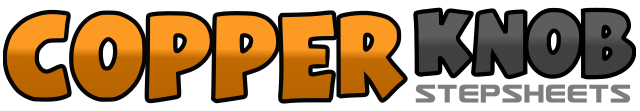 .......Count:48Wall:2Level:Beginner.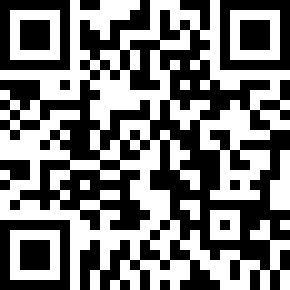 Choreographer:Jane Nilsson (SWE) - June 2022Jane Nilsson (SWE) - June 2022Jane Nilsson (SWE) - June 2022Jane Nilsson (SWE) - June 2022Jane Nilsson (SWE) - June 2022.Music:Hold My Hand - Lady Gaga : (iTunes)Hold My Hand - Lady Gaga : (iTunes)Hold My Hand - Lady Gaga : (iTunes)Hold My Hand - Lady Gaga : (iTunes)Hold My Hand - Lady Gaga : (iTunes)........1, 2, 3Step L forward, sweep R from back to front for 2 counts4, 5, 6Step R forward, sweep L from back to front for 2 counts1, 2, 3Step L forward, step R beside L, step L together4, 5, 6Step R forward, step L beside R, step R together1, 2, 3Step L backwards, sweep R from front to back for 2 counts4, 5, 6Step R backwards, sweep L from front to back for 2 counts1, 2, 3Step L backwards, step R beside L, step L together4, 5, 6Step R backwards, step L beside R, step R together1, 2, 3Cross L over R slightly forward, point R diagonally R4, 5, 6Cross R behind L slightly backward, point L diagonally back1, 2, 3Cross L over R diagonally, turn 1/8 L stepping R beside L, 1/8 turn L stepping L beside R4, 5, 6Step R backwards, step L beside R, Step R together1, 2, 3Cross L over R slightly forward, point R diagonally R4, 5, 6Cross R behind L slightly backward, point L diagonally back1, 2, 3Cross L over R diagonally, turn 1/8 L stepping R beside L, 1/8 turn L stepping L beside R4, 5, 6Step R backwards, step L beside R, Step R together1, 2, 3Sway left, hold for 2 counts1, 2, 3Sway right, hold for 2 counts